Course:Course:MORPHOLOGY AND PHYSIOLOGY OF POULTRYMORPHOLOGY AND PHYSIOLOGY OF POULTRYMORPHOLOGY AND PHYSIOLOGY OF POULTRYMORPHOLOGY AND PHYSIOLOGY OF POULTRYMORPHOLOGY AND PHYSIOLOGY OF POULTRYMORPHOLOGY AND PHYSIOLOGY OF POULTRYMORPHOLOGY AND PHYSIOLOGY OF POULTRYMORPHOLOGY AND PHYSIOLOGY OF POULTRYMORPHOLOGY AND PHYSIOLOGY OF POULTRYCourse id: 3МSТ1I15Course id: 3МSТ1I15MORPHOLOGY AND PHYSIOLOGY OF POULTRYMORPHOLOGY AND PHYSIOLOGY OF POULTRYMORPHOLOGY AND PHYSIOLOGY OF POULTRYMORPHOLOGY AND PHYSIOLOGY OF POULTRYMORPHOLOGY AND PHYSIOLOGY OF POULTRYMORPHOLOGY AND PHYSIOLOGY OF POULTRYMORPHOLOGY AND PHYSIOLOGY OF POULTRYMORPHOLOGY AND PHYSIOLOGY OF POULTRYMORPHOLOGY AND PHYSIOLOGY OF POULTRYNumber of ECTS: 6Number of ECTS: 6MORPHOLOGY AND PHYSIOLOGY OF POULTRYMORPHOLOGY AND PHYSIOLOGY OF POULTRYMORPHOLOGY AND PHYSIOLOGY OF POULTRYMORPHOLOGY AND PHYSIOLOGY OF POULTRYMORPHOLOGY AND PHYSIOLOGY OF POULTRYMORPHOLOGY AND PHYSIOLOGY OF POULTRYMORPHOLOGY AND PHYSIOLOGY OF POULTRYMORPHOLOGY AND PHYSIOLOGY OF POULTRYMORPHOLOGY AND PHYSIOLOGY OF POULTRYTeacher:Teacher:Prof. dr Aleksandar Božić; Prof. dr Dragan ŽikićProf. dr Aleksandar Božić; Prof. dr Dragan ŽikićProf. dr Aleksandar Božić; Prof. dr Dragan ŽikićProf. dr Aleksandar Božić; Prof. dr Dragan ŽikićProf. dr Aleksandar Božić; Prof. dr Dragan ŽikićProf. dr Aleksandar Božić; Prof. dr Dragan ŽikićProf. dr Aleksandar Božić; Prof. dr Dragan ŽikićProf. dr Aleksandar Božić; Prof. dr Dragan ŽikićProf. dr Aleksandar Božić; Prof. dr Dragan ŽikićCourse statusCourse statusElectiveElectiveElectiveElectiveElectiveElectiveElectiveElectiveElectiveNumber of active teaching classes (weekly)Number of active teaching classes (weekly)Number of active teaching classes (weekly)Number of active teaching classes (weekly)Number of active teaching classes (weekly)Number of active teaching classes (weekly)Number of active teaching classes (weekly)Number of active teaching classes (weekly)Number of active teaching classes (weekly)Number of active teaching classes (weekly)Number of active teaching classes (weekly)Lectures: 2Lectures: 2Practical classes: 2Practical classes: 2Practical classes: 2Other teaching types:Other teaching types:Study research work:Study research work:Other classes:Other classes:Precondition coursesPrecondition coursesNone/navesti ako imaNone/navesti ako imaNone/navesti ako imaNone/navesti ako imaNone/navesti ako imaNone/navesti ako imaNone/navesti ako imaNone/navesti ako imaNone/navesti ako imaEducational goalA clear understanding of morphological and physiological characteristics of livestock in the district covered by the subject content. Acquiring knowledge for successfully overcoming of further subjects crucial for the master work.Educational goalA clear understanding of morphological and physiological characteristics of livestock in the district covered by the subject content. Acquiring knowledge for successfully overcoming of further subjects crucial for the master work.Educational goalA clear understanding of morphological and physiological characteristics of livestock in the district covered by the subject content. Acquiring knowledge for successfully overcoming of further subjects crucial for the master work.Educational goalA clear understanding of morphological and physiological characteristics of livestock in the district covered by the subject content. Acquiring knowledge for successfully overcoming of further subjects crucial for the master work.Educational goalA clear understanding of morphological and physiological characteristics of livestock in the district covered by the subject content. Acquiring knowledge for successfully overcoming of further subjects crucial for the master work.Educational goalA clear understanding of morphological and physiological characteristics of livestock in the district covered by the subject content. Acquiring knowledge for successfully overcoming of further subjects crucial for the master work.Educational goalA clear understanding of morphological and physiological characteristics of livestock in the district covered by the subject content. Acquiring knowledge for successfully overcoming of further subjects crucial for the master work.Educational goalA clear understanding of morphological and physiological characteristics of livestock in the district covered by the subject content. Acquiring knowledge for successfully overcoming of further subjects crucial for the master work.Educational goalA clear understanding of morphological and physiological characteristics of livestock in the district covered by the subject content. Acquiring knowledge for successfully overcoming of further subjects crucial for the master work.Educational goalA clear understanding of morphological and physiological characteristics of livestock in the district covered by the subject content. Acquiring knowledge for successfully overcoming of further subjects crucial for the master work.Educational goalA clear understanding of morphological and physiological characteristics of livestock in the district covered by the subject content. Acquiring knowledge for successfully overcoming of further subjects crucial for the master work.Educational outcomesStudents achieved an average 75% performance in completing the pre-examination and exams, which enables them easier to understand other subjects in the further study.Educational outcomesStudents achieved an average 75% performance in completing the pre-examination and exams, which enables them easier to understand other subjects in the further study.Educational outcomesStudents achieved an average 75% performance in completing the pre-examination and exams, which enables them easier to understand other subjects in the further study.Educational outcomesStudents achieved an average 75% performance in completing the pre-examination and exams, which enables them easier to understand other subjects in the further study.Educational outcomesStudents achieved an average 75% performance in completing the pre-examination and exams, which enables them easier to understand other subjects in the further study.Educational outcomesStudents achieved an average 75% performance in completing the pre-examination and exams, which enables them easier to understand other subjects in the further study.Educational outcomesStudents achieved an average 75% performance in completing the pre-examination and exams, which enables them easier to understand other subjects in the further study.Educational outcomesStudents achieved an average 75% performance in completing the pre-examination and exams, which enables them easier to understand other subjects in the further study.Educational outcomesStudents achieved an average 75% performance in completing the pre-examination and exams, which enables them easier to understand other subjects in the further study.Educational outcomesStudents achieved an average 75% performance in completing the pre-examination and exams, which enables them easier to understand other subjects in the further study.Educational outcomesStudents achieved an average 75% performance in completing the pre-examination and exams, which enables them easier to understand other subjects in the further study.Course contentTheoretical lessons:Cardiovascular system and immune system. The endocrine system. Skin and skin products. Digestive organs. Respiratory system. The reproductive system. Enzymes in feed digestion in poultry. Digestion in the digestive tract and apsorption. The importance of microorganisms in the digestion of poultry. The metabolism of organic and inorganic substances. Regulation of acid-base balance. The functions of the liver and the factors that affect the intensity of metabolic processes. Vitamins. Hormones. The ratio of neural and humoral regulation.Practical lessons:Morphology of cardiovascular system, the endocrine system and the skin. The morphology of the digestive tract. The morphology of the respiratory and genital organs. The methodology of research in physiology, identify and interpret physiological parameters. Modern techniques in the physiology of poultry.Course contentTheoretical lessons:Cardiovascular system and immune system. The endocrine system. Skin and skin products. Digestive organs. Respiratory system. The reproductive system. Enzymes in feed digestion in poultry. Digestion in the digestive tract and apsorption. The importance of microorganisms in the digestion of poultry. The metabolism of organic and inorganic substances. Regulation of acid-base balance. The functions of the liver and the factors that affect the intensity of metabolic processes. Vitamins. Hormones. The ratio of neural and humoral regulation.Practical lessons:Morphology of cardiovascular system, the endocrine system and the skin. The morphology of the digestive tract. The morphology of the respiratory and genital organs. The methodology of research in physiology, identify and interpret physiological parameters. Modern techniques in the physiology of poultry.Course contentTheoretical lessons:Cardiovascular system and immune system. The endocrine system. Skin and skin products. Digestive organs. Respiratory system. The reproductive system. Enzymes in feed digestion in poultry. Digestion in the digestive tract and apsorption. The importance of microorganisms in the digestion of poultry. The metabolism of organic and inorganic substances. Regulation of acid-base balance. The functions of the liver and the factors that affect the intensity of metabolic processes. Vitamins. Hormones. The ratio of neural and humoral regulation.Practical lessons:Morphology of cardiovascular system, the endocrine system and the skin. The morphology of the digestive tract. The morphology of the respiratory and genital organs. The methodology of research in physiology, identify and interpret physiological parameters. Modern techniques in the physiology of poultry.Course contentTheoretical lessons:Cardiovascular system and immune system. The endocrine system. Skin and skin products. Digestive organs. Respiratory system. The reproductive system. Enzymes in feed digestion in poultry. Digestion in the digestive tract and apsorption. The importance of microorganisms in the digestion of poultry. The metabolism of organic and inorganic substances. Regulation of acid-base balance. The functions of the liver and the factors that affect the intensity of metabolic processes. Vitamins. Hormones. The ratio of neural and humoral regulation.Practical lessons:Morphology of cardiovascular system, the endocrine system and the skin. The morphology of the digestive tract. The morphology of the respiratory and genital organs. The methodology of research in physiology, identify and interpret physiological parameters. Modern techniques in the physiology of poultry.Course contentTheoretical lessons:Cardiovascular system and immune system. The endocrine system. Skin and skin products. Digestive organs. Respiratory system. The reproductive system. Enzymes in feed digestion in poultry. Digestion in the digestive tract and apsorption. The importance of microorganisms in the digestion of poultry. The metabolism of organic and inorganic substances. Regulation of acid-base balance. The functions of the liver and the factors that affect the intensity of metabolic processes. Vitamins. Hormones. The ratio of neural and humoral regulation.Practical lessons:Morphology of cardiovascular system, the endocrine system and the skin. The morphology of the digestive tract. The morphology of the respiratory and genital organs. The methodology of research in physiology, identify and interpret physiological parameters. Modern techniques in the physiology of poultry.Course contentTheoretical lessons:Cardiovascular system and immune system. The endocrine system. Skin and skin products. Digestive organs. Respiratory system. The reproductive system. Enzymes in feed digestion in poultry. Digestion in the digestive tract and apsorption. The importance of microorganisms in the digestion of poultry. The metabolism of organic and inorganic substances. Regulation of acid-base balance. The functions of the liver and the factors that affect the intensity of metabolic processes. Vitamins. Hormones. The ratio of neural and humoral regulation.Practical lessons:Morphology of cardiovascular system, the endocrine system and the skin. The morphology of the digestive tract. The morphology of the respiratory and genital organs. The methodology of research in physiology, identify and interpret physiological parameters. Modern techniques in the physiology of poultry.Course contentTheoretical lessons:Cardiovascular system and immune system. The endocrine system. Skin and skin products. Digestive organs. Respiratory system. The reproductive system. Enzymes in feed digestion in poultry. Digestion in the digestive tract and apsorption. The importance of microorganisms in the digestion of poultry. The metabolism of organic and inorganic substances. Regulation of acid-base balance. The functions of the liver and the factors that affect the intensity of metabolic processes. Vitamins. Hormones. The ratio of neural and humoral regulation.Practical lessons:Morphology of cardiovascular system, the endocrine system and the skin. The morphology of the digestive tract. The morphology of the respiratory and genital organs. The methodology of research in physiology, identify and interpret physiological parameters. Modern techniques in the physiology of poultry.Course contentTheoretical lessons:Cardiovascular system and immune system. The endocrine system. Skin and skin products. Digestive organs. Respiratory system. The reproductive system. Enzymes in feed digestion in poultry. Digestion in the digestive tract and apsorption. The importance of microorganisms in the digestion of poultry. The metabolism of organic and inorganic substances. Regulation of acid-base balance. The functions of the liver and the factors that affect the intensity of metabolic processes. Vitamins. Hormones. The ratio of neural and humoral regulation.Practical lessons:Morphology of cardiovascular system, the endocrine system and the skin. The morphology of the digestive tract. The morphology of the respiratory and genital organs. The methodology of research in physiology, identify and interpret physiological parameters. Modern techniques in the physiology of poultry.Course contentTheoretical lessons:Cardiovascular system and immune system. The endocrine system. Skin and skin products. Digestive organs. Respiratory system. The reproductive system. Enzymes in feed digestion in poultry. Digestion in the digestive tract and apsorption. The importance of microorganisms in the digestion of poultry. The metabolism of organic and inorganic substances. Regulation of acid-base balance. The functions of the liver and the factors that affect the intensity of metabolic processes. Vitamins. Hormones. The ratio of neural and humoral regulation.Practical lessons:Morphology of cardiovascular system, the endocrine system and the skin. The morphology of the digestive tract. The morphology of the respiratory and genital organs. The methodology of research in physiology, identify and interpret physiological parameters. Modern techniques in the physiology of poultry.Course contentTheoretical lessons:Cardiovascular system and immune system. The endocrine system. Skin and skin products. Digestive organs. Respiratory system. The reproductive system. Enzymes in feed digestion in poultry. Digestion in the digestive tract and apsorption. The importance of microorganisms in the digestion of poultry. The metabolism of organic and inorganic substances. Regulation of acid-base balance. The functions of the liver and the factors that affect the intensity of metabolic processes. Vitamins. Hormones. The ratio of neural and humoral regulation.Practical lessons:Morphology of cardiovascular system, the endocrine system and the skin. The morphology of the digestive tract. The morphology of the respiratory and genital organs. The methodology of research in physiology, identify and interpret physiological parameters. Modern techniques in the physiology of poultry.Course contentTheoretical lessons:Cardiovascular system and immune system. The endocrine system. Skin and skin products. Digestive organs. Respiratory system. The reproductive system. Enzymes in feed digestion in poultry. Digestion in the digestive tract and apsorption. The importance of microorganisms in the digestion of poultry. The metabolism of organic and inorganic substances. Regulation of acid-base balance. The functions of the liver and the factors that affect the intensity of metabolic processes. Vitamins. Hormones. The ratio of neural and humoral regulation.Practical lessons:Morphology of cardiovascular system, the endocrine system and the skin. The morphology of the digestive tract. The morphology of the respiratory and genital organs. The methodology of research in physiology, identify and interpret physiological parameters. Modern techniques in the physiology of poultry.Teaching methodsVerbal, interactive methods (CD presentations, quiz), individual and group laboratory work, microscopyTeaching methodsVerbal, interactive methods (CD presentations, quiz), individual and group laboratory work, microscopyTeaching methodsVerbal, interactive methods (CD presentations, quiz), individual and group laboratory work, microscopyTeaching methodsVerbal, interactive methods (CD presentations, quiz), individual and group laboratory work, microscopyTeaching methodsVerbal, interactive methods (CD presentations, quiz), individual and group laboratory work, microscopyTeaching methodsVerbal, interactive methods (CD presentations, quiz), individual and group laboratory work, microscopyTeaching methodsVerbal, interactive methods (CD presentations, quiz), individual and group laboratory work, microscopyTeaching methodsVerbal, interactive methods (CD presentations, quiz), individual and group laboratory work, microscopyTeaching methodsVerbal, interactive methods (CD presentations, quiz), individual and group laboratory work, microscopyTeaching methodsVerbal, interactive methods (CD presentations, quiz), individual and group laboratory work, microscopyTeaching methodsVerbal, interactive methods (CD presentations, quiz), individual and group laboratory work, microscopyKnowledge evaluation (maximum 100 points)Knowledge evaluation (maximum 100 points)Knowledge evaluation (maximum 100 points)Knowledge evaluation (maximum 100 points)Knowledge evaluation (maximum 100 points)Knowledge evaluation (maximum 100 points)Knowledge evaluation (maximum 100 points)Knowledge evaluation (maximum 100 points)Knowledge evaluation (maximum 100 points)Knowledge evaluation (maximum 100 points)Knowledge evaluation (maximum 100 points)Pre-examination obligationsPre-examination obligationsPre-examination obligationsMandatoryPointsPointsFinal examFinal examMandatoryMandatoryPointsLecture attendanceLecture attendanceLecture attendanceYes55 Written part of the exam-tasks and theory Written part of the exam-tasks and theoryYesYes60TestTestTestYes/NoExercise attendanceExercise attendanceExercise attendanceYes55Seminar workSeminar workSeminar workYes3030Literature Literature Literature Literature Literature Literature Literature Literature Literature Literature Literature Ord.AuthorAuthorTitleTitleTitlePublisherPublisherPublisherPublisherYearSjaastad, Q.V., Hove, K., Sand, O.Sjaastad, Q.V., Hove, K., Sand, O.Physiology of domestic animalsPhysiology of domestic animalsPhysiology of domestic animalsScаndinavian veterinary Press. Scаndinavian veterinary Press. Scаndinavian veterinary Press. Scаndinavian veterinary Press. 2003Sherwood, Lauralee, Klandorf, H.,  Yancey, P.HSherwood, Lauralee, Klandorf, H.,  Yancey, P.HAnimal physiology – from genes to organismsAnimal physiology – from genes to organismsAnimal physiology – from genes to organismsThomson Larc, USAThomson Larc, USAThomson Larc, USAThomson Larc, USA2005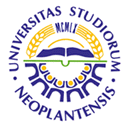 UNIVERSITY OF NOVI SADFACULTY OF AGRICULTURE 21000 NOVI SAD, TRG DOSITEJA OBRADOVIĆA 8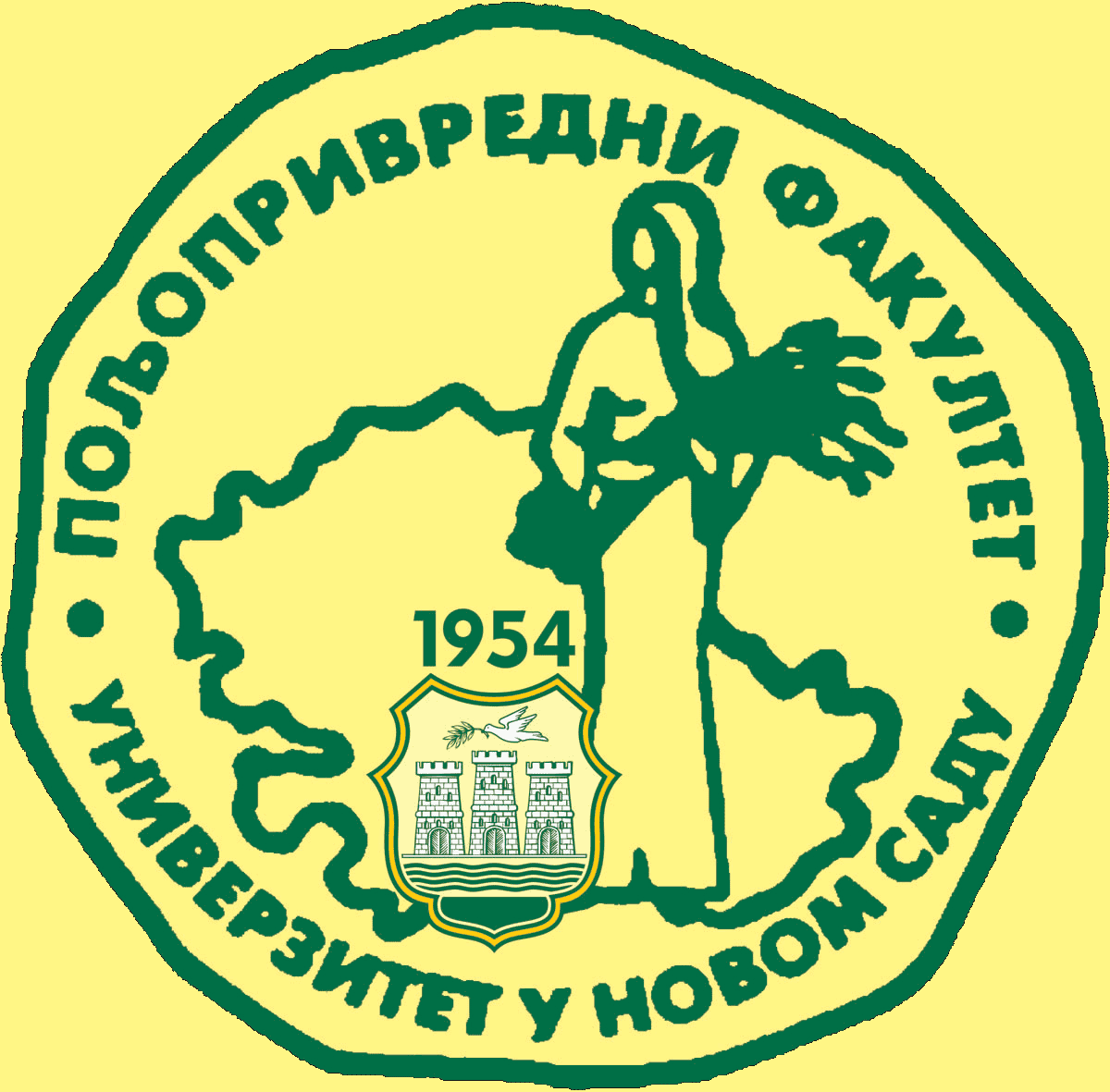 Study Programme AccreditationMASTER ACADEMIC STUDIES                             ANIMAL SCIENCETable 5.2 Course specificationTable 5.2 Course specificationTable 5.2 Course specification